MCDC Board of Directors -- Meeting AgendaWednesday, January 22nd, 2020Director/Assistant DirectorStaff  (Applebaum training?)End of Year EvaluationsInsurance Renewal – Any comments?Belks?President: Ideas for getting more Ipad donations?Child Management Software DiscussionBookshelvesVice President: Outdoor Classroom Garden Planning (March timeframe?)Members at large: Treasurer: Secretary: Registrar: Upcoming Events:Feb 17th – Presidents DayFeb 18th – Staff Meeting (Eileen?)Feb 19th – Board MeetingFeb 22nd – Trunk Show (Tristan)Upcoming TopicsBoard Elections (April timeframe?)Finalize End of Year Bonus PlanStaff LoungeTentative Yearly Calendar 2020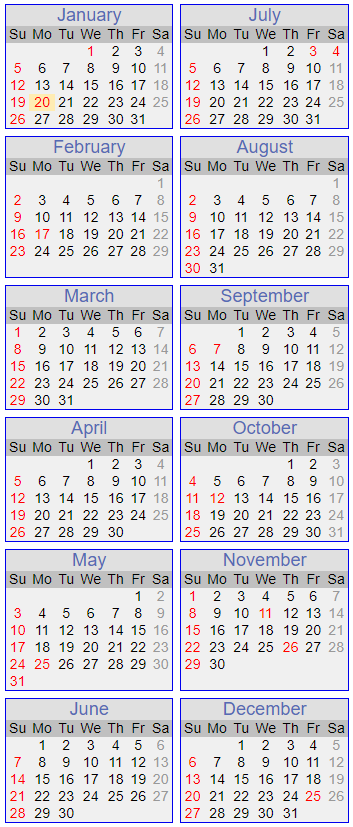 January1st    		Center Closed for New Year1st- 6th		Cecilia out of the office8th		Board Meeting18th		Ed Camp at Randolph20th		Center Closed; MLK Day21st		Staff Meeting 6pm22nd		Board Meeting23rd		Class PicturesFebruary1st	Appelbaum Training; B’ham 8am-1pm5th		Board Meeting17th	Center Closed for President’s Day18th		Staff Meeting 6pm19th		Board Meeting29th	Appelbaum Training; Nashville 8am-3pmMarch4th	Board Meeting6th	Green Eggs and Ham Breakfast 7:45am-8:30am8th	Daylight Savings Time Begins18th		Board Meeting19th		Staff Meeting 6pm20th		Kelli leaving 11am24th-26th	Campus Candids w/Spoiled Rotten Photography27th	Melissa out of the office30th-31st	Cecilia out of the officeApril1st-3rd	Cecilia out of the office1st	Board Meeting8th	Pre A Mexican Egg Hunt9th		MCDC Egg Hunt; 2:45pm11th		MCDC Workday 8am-12pm13th-17th	Week of the Young Child14th		Staff Meeting 6pm15th		Board Meeting16th		Trike-A-Thon 9am-11am17th		Cecilia out of the office23rd-25th	AELL Conference; Kelli & Cecilia out of the office28th	Cap & Gown Pictures w/Spoiled Rotten Photography29th	Board MeetingMay	7th		Mother’s Day Store8th		Muffins for Mom11th-15th	Staff Appreciation Week13th		Board Meeting14th		MCDC Graduation 5:30pm15th	MCDC Staff Appreciation Dinner 5:00pm; Center Closing at 4:45pm22nd	Kelli leaving at 1:30pm25th	Center Closed; Memorial Day27th	Board Meeting28th	Staff Meeting 6pmJune1st	New Board Members Take Office5th	MCDC Anniversary Picnic 5:30pm-7pm18th		Father’s Day Store19th		Donuts for Dad30th		Staff Meeting 6pmJuly1st	Fourth of July Parade 9am3rd	Center Closed for Independence Day18th		MCDC Workday 8am-12pm30th		Staff Meeting 6pmAugust24th-28th	International Week25th		Staff Meeting 6pmSeptember7th		Center Closed; Labor Day24th		Staff Meeting 6pmOctober5th-9th		Kelli out of the office12th		Center Closed; Columbus Day16th	Fall Festival 5:30pm-7pm; Mandatory EventNovember1st		Daylight Savings Time Ends7th		MCDC Workday 8am-12pm11th  	Center Closed; Veteran’s Day17th		Staff Meeting 6pm19th		Thanksgiving Lunch 11am26th		Center Closed; Thanksgiving December2nd		Holiday Store4th		Staff Holiday Dinner 6:15pm10th		Holiday Program 5:30pm11th		Classroom Holiday Parties25th  		Center Closed; Christmas Board Meeting Notes:7 went to Bham to a training this past weekend and it went well. The training was Applebaum and they do a series of different topics and it was a 5 hour classEnd of year Evaluations – Haven’t started yet, but there is a plan to get it started with priority discussions up front/handled firstInsurance Renewal is going on – Rates aren’t going up, so we are planning on keeping them.Belk – Check is ready to be picked up and Eileen will get it tomorrowCecilia has set up an Amazon wishlist and it can be sent out to the parents and Kelli will remind everyone to use Amazon SmileKelli had it double checked that it came up when you search for it and it is goodCecilia had a suggestion about Echo Dot for each classroom so that they could:Use it to talk to the classrooms instead of callingAlso use it to play music since they replace CD players oftenThey can also use them to listen into the classroom when you observeAlso use them for setting timers for transitions between centersWill add these to the wishlistiPad donations – We are still looking at how to get some since we need 11 for the softwareChild Management SoftwareProCare/Bright WheelThoughts on using a Hot Spot and using cellular dataBrightwheel has Cyber Security insuranceIt will be around $6000/yr for using the software and we need to educate the parents on this to get their buy inWe can also look into our accountant to see if their costs will go down, since some of the accounting work will be handled by the softwareWe can do a trial run of this but we would need (~2-3) ipads before we do the trial runWe need to get a volunteer to go to some local businesses to see if they would help with the iPads (use the letter from the Silent Auction)The Bookshelves – Cecilia said the company (in Athens) sometimes will run a BOGO deal and we can maybe get the bookcases taken care of this way. We want them all to matchSGK Fundraiser is 2/21 in the Library and Tristan will send out information to Kelli so it can be sent to the parentsAlso, looking into another fundraising option with 306BBQBudget Report – March 4th There will be 3 openings in infant in the next month3 openings in infant28 want in between now and AugustPresentAbsentPresidentVicky GarciaXVice PresidentEileen BeardsleyXDirectorKelli WrightXAssistant DirectorCecilia FinnXSecretaryRachel GarcesXTreasurerJohn PeugeotXRegistrarYvonne Villegas-AguileraXMAT (wait list)Tristan LaneXMAT (enrolled)RJ HabigX